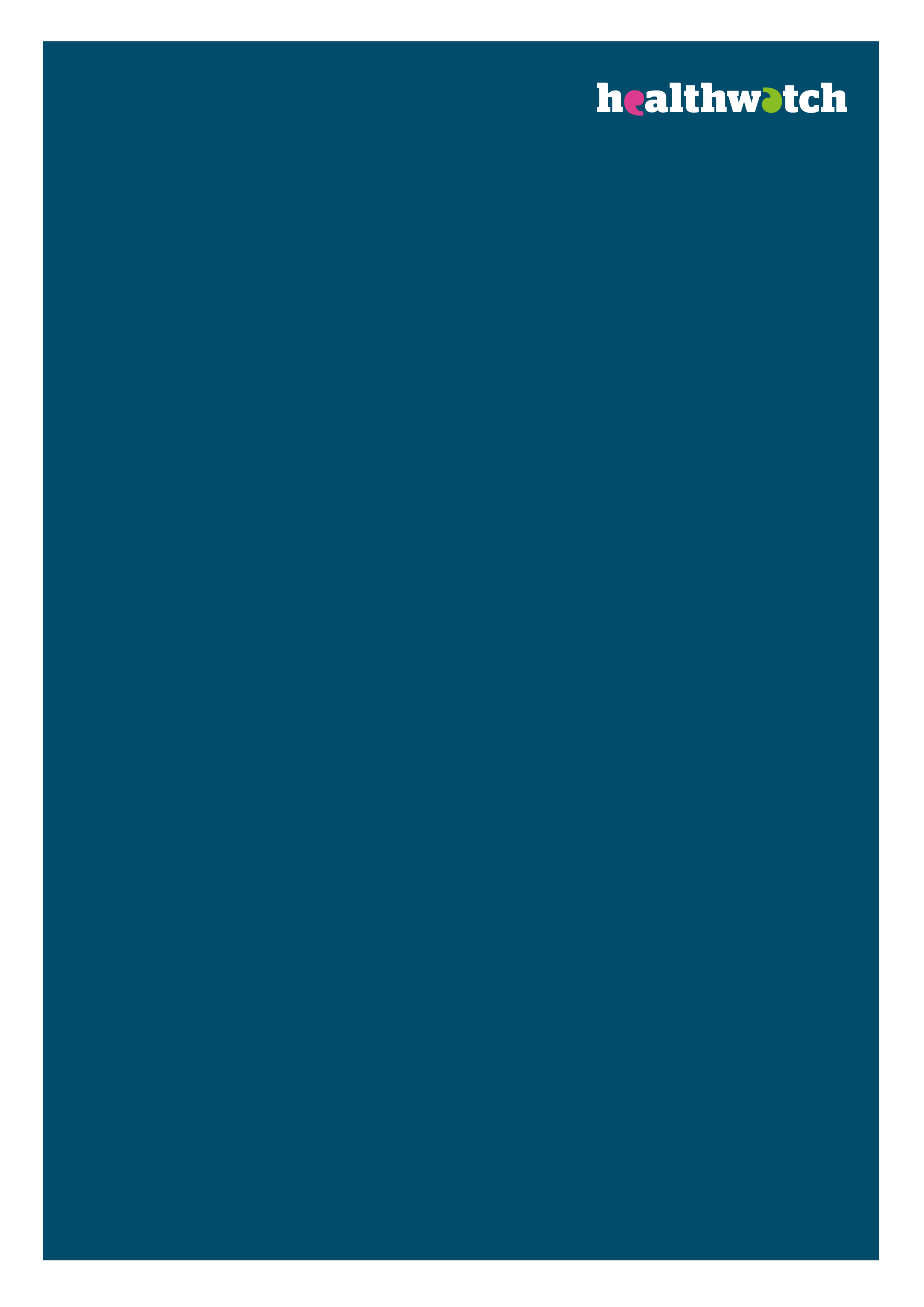 Business continuity managementA guide to business recovery1. Staff needed Business recovery team (Executive Team) Other staff members in the department 2. Pre-agreed assembly points for the business recovery team If the primary on-site location is unavailable due to the incident itself, the team should arrange to meet at the secondary location which is an off-site location a suitable distance away from the primary site.3.Critical functions/activities 4. Action plan - actions required to mitigate risk 5 Dependencies 5.1 Key Internal Interdependencies5.2 Key External Interdependencies and Partnerships5.3 Critical Suppliers6 Staffing and Welfare issuesKey contact:Version number:Asset owner:Responsible team:Approved by:Review date:NameRoleOfficeMobileHomeNameRoleOfficeMobileHomeAssembly pointsLocation / addressPrimary (on-site)Alternate (off-site)Critical function/activityResources neededRisks to be mitigatedRiskAction required – what, how?Who will do this?NameDepartmentContact detailsNameProduct/serviceContact detailsNameContracted product/serviceContact detailsList staff welfare concernsHow will they be addressed?By whom?When?